LSB Berlin – „Strategiepapier zur nachhaltigen Entwicklung des inklusiven Sports“Das Strategiekonzept findet man unter https://mission-inklusion.berlin/strategiepapier-inklusiver-sport-in-berlin/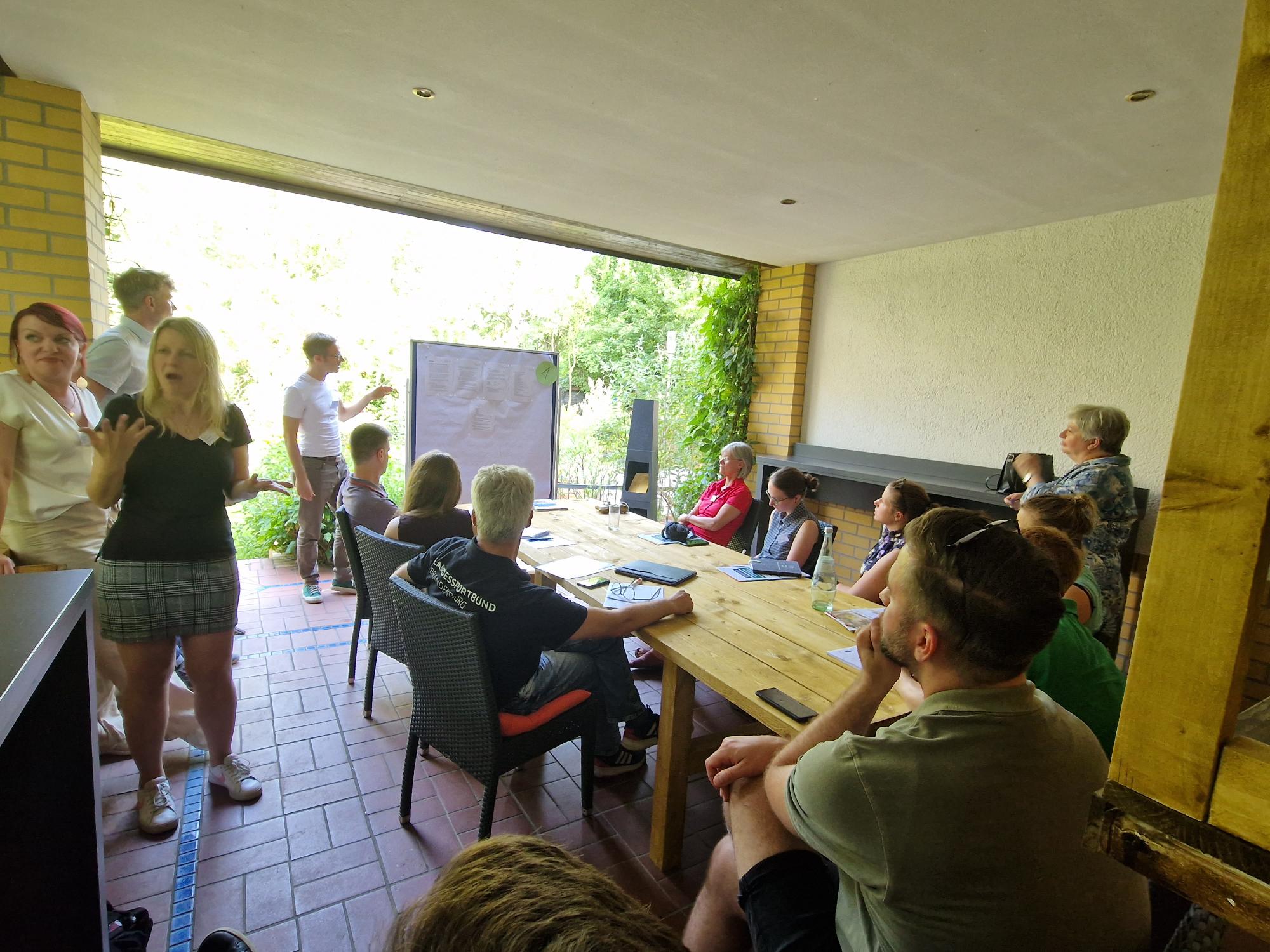 10LSB BerlinTim TschauderStrategiepapier zur nachhaltigen Entwicklung des inklusiven SportsDas Netzwerk Sport & Inklusion in Berlin hat ein Strategiepapier zur nachhaltigen Entwicklung des inklusiven Sports in Berlin entwickelt und dieses den Koalitionsparteien während der Regierungsbildung in Berlin zugespielt. Wie lief der Entwicklungsprozess ab, wie wurde das Papier aufgenommen, was hat es bewirkt und wie wird das Papier weiter eingesetzt?